GRAND HOTEL DERIN 4 *Турция / КемерОтельРасположение:в 40 км от аэропорта г. Анталья, в 15 км от г. Кемер, в поселке Бельдиби, в 100 м через дорогу от собственного пляжа. Отель:Построен в 2005 году, общая площадь 4000 м2, последняя реновация прошла в 2010 году.Отель состоит из одного 5-этажного и одного 3-этажного здания ANNEX:90 Anex Room (в здании Anex, макс. 2+1 чел., 18 м2);190 standard room (макс. 3+1 чел., 22 м2).Типы номеровStandardAnex RoomПляжсобственныйна пляже полотенца: песчано-галечныйбар на пляже: нетна пляже зонтики, шезлонги, матрасы: бесплатноДля детейдетская площадкадетский бассейн: естьРазвлечения и спорттурецкая баня (хаммам) платнодартс бесплатнонастольный теннис бесплатноанимация бесплатномассаж платносауна платнодискотека бесплатно (вход)ТерриторияWi-Fi в, платнорестораны: 1бассейны: 2 (открытый)у бассейна полотенца: платноводные горки: 1бары: 2у бассейна зонтики, шезлонги, матрасы: бесплатноНомермини-бар (бутылка воды в день заезда, бесплатно)уборка номера: ежедневносейф: в номере, платносмена белья: 3 раза в неделюваннафен: естьтелефонбалконпол: ковровое покрытиетелевизор: есть (русский канал)кондиционер: индивидуальныйПитаниеAIКонтактыТелефон: +90 (242) 824 88 44
Факс: +90 (242) 824 87 77
Сайт: www.grandhotelderin.comФотографии отеля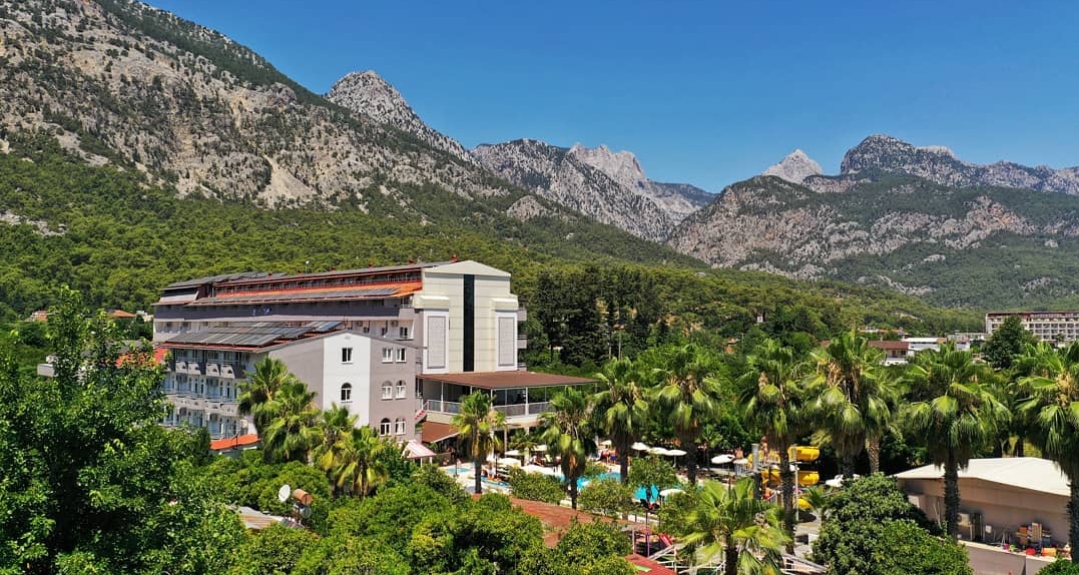 